ОБЩИНА    БОРОВАН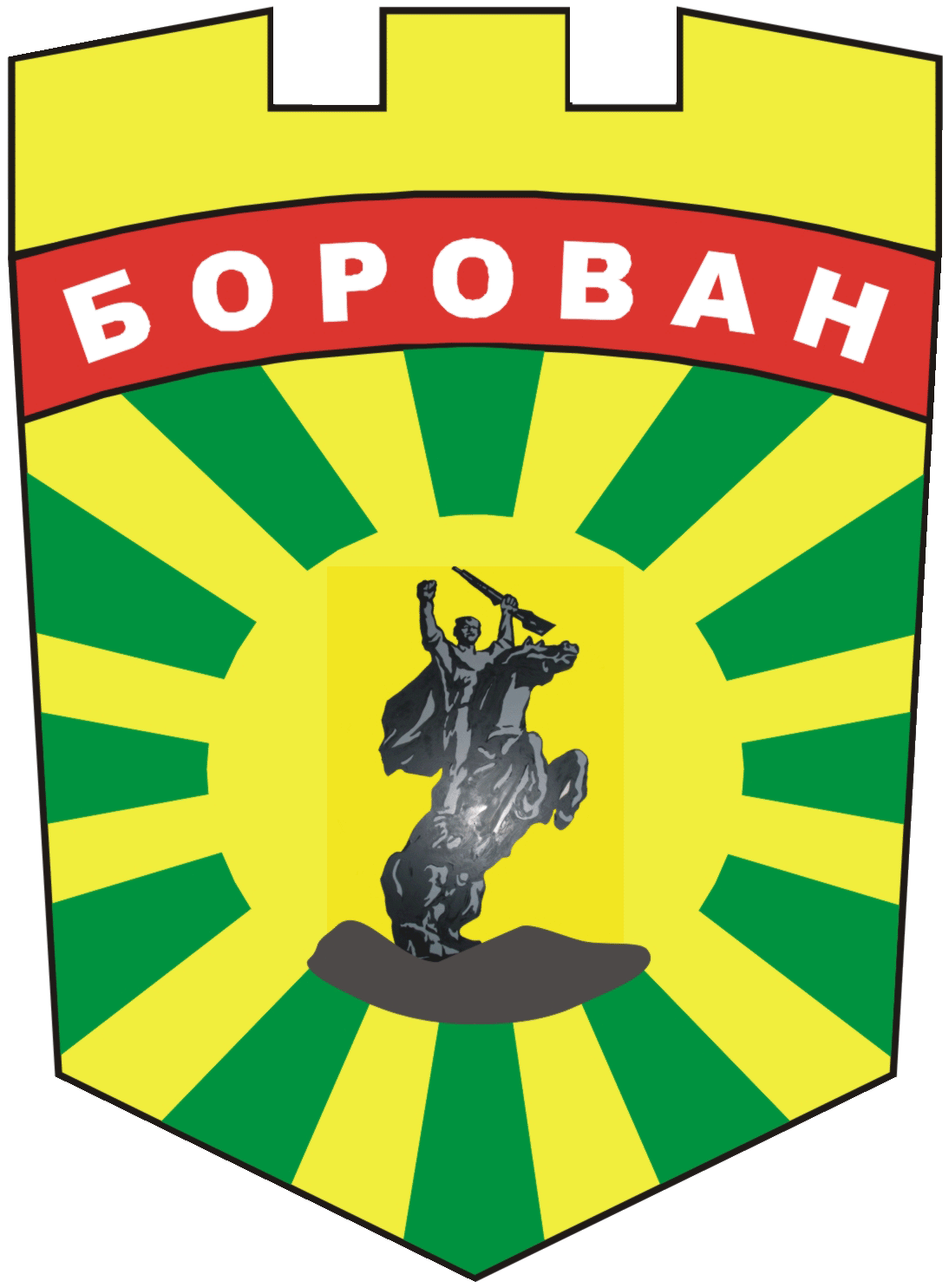 3240  Борован,    ул. „Иван Вазов”  №1,    тел.: (09147) 9330кмет:  (09147)9330 , секретар: (09147)9318 , факс: (09147)9200e-mail: ob_borovan@abv.bg;www.borovan.bgИзх. № ДЗ-36/08.02.2024г.ДО Г-Н ИВАЙЛО БУКЕРЕШКИПРЕДСЕДАТЕЛ НАОБЩИНСКИ СЪВЕТ – БОРОВАН					ДОКЛАДНА ЗАПИСКА		От Иван Димитров Костовски – Кмет на Община БорованОтносно: Приемане на Годишна програма за управление и разпореждане с имотите - общинска собственост в Община Борован през 2024г.  УВАЖАЕМИ  Г-Н  ПРЕДСЕДАТЕЛ,УВАЖАЕМИ ДАМИ И ГОСПОДА ОБЩИНСКИ СЪВЕТНИЦИ,Годишната програма за управление и разпореждане с имотите - общинска собственост е разработена съгласно чл. 8, ал. 9 от Закона за общинската собственост и се приема най-късно до приемането на бюджета на общината за 2024 година. Последната може да бъде актуализирана през годината, като при необходимост се извършва и актуализация на общинския бюджет. Програмата отразява намеренията на Община Борован за управление и разпореждане с имоти – общинска собственост през 2024г, като същата се приема в изпълнение на Стратегията за управление на общинската собственост 2023-2027г. Във връзка с изложеното предлагам Общински съвет – Борован да приеме следното Р Е Ш Е Н И Е:Общински съвет Борован на основание чл. 21, ал.1, т. 12 от ЗМСМА, във връзка с чл. 8, ал. 9 от Закона за общинската собственост       РЕШИПриема Годишна програма за управление и разпореждане с имотите - общинска собственост в Община Борован през 2024г.Приложение : Годишна програма за управление и разпореждане с имотите - общинска собственост в Община Борован през 2024г.ВНОСИТЕЛ:ИВАН КОСТОВСКИКМЕТ НА ОБЩИНА БОРОВАН          /П/Съгласувал:Т. Петкова - Секретар на Община БорованИзготвил:М. Димитров – гл.експерт „ УС“